La fábrica de los cuentos¿Quién no ha soñado alguna vez con tener una fábrica y ser el creador de sus propios cuentos?Hoy el alumnado de 4º de primaria ha tenido la oportunidad de hacerlo de manera lúdica y divertida.Esta actividad les ha permitido desarrollar su imaginación y creatividad al máximo, fomentar el trabajo cooperativo, la cohesión grupal, la toma de decisiones y otras muchas habilidades.Para realizar el taller, el alumnado ha contado con  6 categorías o familias de palabras como: Principios de cuentos, finales, personajes, animales, adjetivos y medios de trasporte.Cada grupo ha seleccionado una tarjeta de cada categoría, y una vez escogidas, han tenido que inventar un cuento, que posteriormente han escrito y leído al resto de los compañeros de clase.Estos cuentos se pasarán a limpio en una cartulina con diversas decoraciones y serán expuestos por los pasillos del centro.Actividad realizada por : Mª Remedios Rodríguez y María Santos. Maestras de P.T.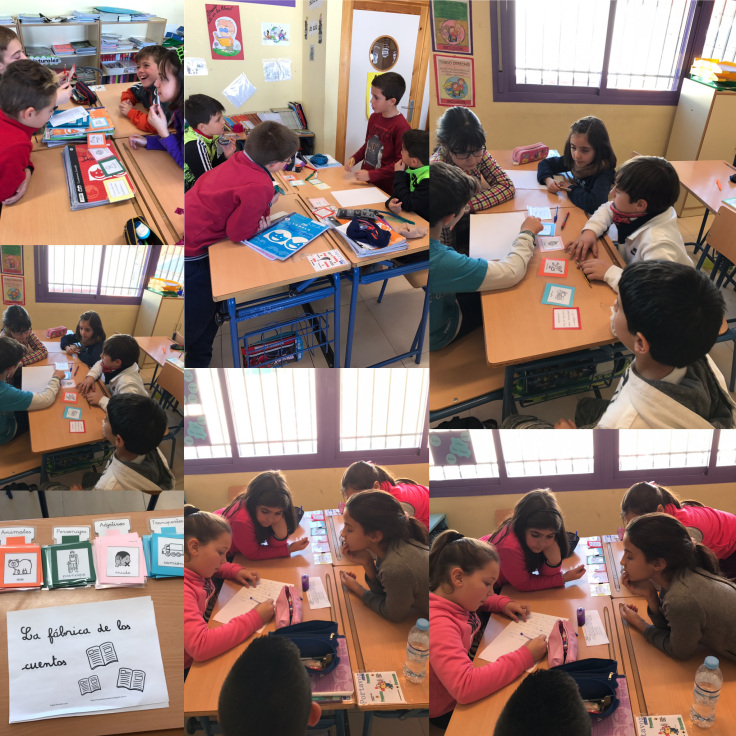 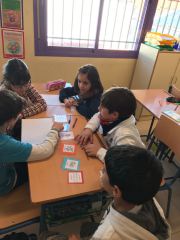 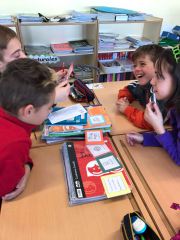 